河婆中学2020-2021学年度第二学期高一期中考试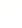       语文科试题本试卷共8页，23小题，满分150分，考试时间150分钟。一、现代文阅读（35分）（一）现代文阅读I（本题共5小题，19分）阅读下面的文字，完成1～5题。
材料一：宋祁《玉楼春》有句名句：“红杏枝头春意闹。”李渔《笠翁余集》卷八《窥词管见》第七则别抒己见，加以嘲笑：“此语殊难著解。争斗有声之谓‘闹’；桃李“争春’则有之，红杏‘闹春’，余实未之见也。‘闹’字可用，则‘吵’字、‘斗’字、‘打’字皆可用矣 !”苏轼少作《夜行观星》有一句“小星闹若沸”，纪昀《评点苏诗》卷二在句旁抹一道墨杠子，加批：“似流星。”这表示他不懂苏轼那句，以为它像司空图所写：“亦犹小星将坠，则芒焰骤作，且有声曳其后。”宋人诗文里常把“闹”字用来形容无“声”的景色，不必少见多怪。宋祁的词句和苏轼的诗句都是“通感”或“感觉挪移”的例子。
    在日常经验里，视觉、听觉、触觉、嗅觉、味觉往往可以彼此打通或交通，眼、耳、舌、鼻、身各个官能的领域可以不分界限。颜色似乎会有温度，声音似乎会有形象，冷暖似乎会有重量，气味似乎会有锋芒。诸如此类在普通语言里经常出现。譬如我们说“光亮”也说“响亮”，把形容光辉的“亮”字转移到声响上去，正像拉丁语以及现代西语常说的“黑暗的嗓音”“皎白的嗓音”，就仿佛视觉和听觉在这一点上有“通财之谊”。培根的想象力比较丰富，他说：音乐的声调摇曳和光芒在水面荡漾完全相同，“那不仅是比方，而且是大自然在不同事物上所印下的相同的脚迹”。这算得哲学家对通感的巧妙解释。
                                                            （摘编自钱钟书《通感》）
材料二：阅读《荷塘月色》，我们感受到诗情画意。朱自清先生以诗人的心去感受荷塘月色，不但游目骋怀地观察，而且严辨淄渑地品味，从而细致地描绘了令人“惊异”的“无边的荷香月色”。
     作者所写的月色是荷塘里的月色，所写的荷塘是月光下的荷塘，层次里复有层次，使整个画面有立体感、渗透感；其中动静、虚实、浓淡、疏密，是画意的设置，也是诗情的安排。这样的描写，离不开作者娴熟而有个性的艺术技巧。有鲜明的比喻，有明显的对比，有强烈的衬托，有生动的拟人。但更令人赞赏的是，由于作者对描写对象有极其深刻的体会，因此突破一般经验而产生一种奇特而新颖的手法，即古典诗歌中常有的“通感”，这种出神入化的艺术处理手段，在现代散文创作中是不多见的。
    描写的细，来自作家对客观物象观察的细，体味的细。仅以对蝉声这一细节的描写就足以说明问题。由于有些读者提出异议，以为月夜不应有蝉鸣，因此他请教了好些人，最后还是亲自体察，“又有两回亲听到月夜的蝉声”，才打消了本想修改的念头，因此他深深地体会到“观察之难”，以为不能“由常有的经验作概括的推论”（《关于“月下蝉声”》）。整篇《荷塘月色》均体现了作者这种缜密审察的创作精神，他不但对荷塘作整体的揣摩，而且作局部的审视，时而以荷塘为主景，月色为背景，时而以月色为主景，荷塘为背景，时而摹写花叶，时而描绘岸柳，时而淡勾云彩，时而轻描树影，层层铺陈，步步开拓，细腻地展现了荷塘月色令人“惊异”之美。朱自清还认为“花和光固然有诗，花和光以外还有诗”“山水田园固然有诗……仅一些颜色，一些声音，一些味觉，一些触觉，也都可以有诗”（《诗与感觉》）。艺术家的任务就是要以敏锐的感觉去发现这些“诗”。从《荷塘月色》里不难发现，作者正是这样努力去发掘蕴含在大自然里的这些“诗”，运用各种艺术手法极力摹写了月夜荷塘的声、光、色、味，从而创造了使人沉醉的意境。
    除了描写技巧有独到之处外，语言也有突出的特色。朱自清语言的最大特点是自然新颖，如他自己所主张的，“新而不失自然”。他常常成功地以“不欧化的口语”来绘神状态、表情达意。优美的艺术境界是要通过高质量的语言来实现的，所以凡杰出作家无不重视语言的锻炼。《荷塘月色》的语言艺术确是达到了如作者所追求的“顺口”“顺耳”“顺眼”的境地（《诵读教学与“文学的国语”》）。
    《荷塘月色》之无限动人，还在作者融情入景，即景抒情，那轻纱般掩映下的荷塘景色，反映的恰是作者当时微妙的心思。作者缘情写景，以景衬情，不仅使作品具有绘画美，而且富有情趣美。
                                   （摘编自刘泰隆《荷香月色诗情画意—读＜荷塘月色＞》）材料三 ：1927年7月，在清华大学任教的朱自清想回扬州，他的两个孩子在扬州他的父亲那里。但他与父亲的关系由于种种原因闹得很僵，他怕回去之后难以和父亲和解，犹豫不决。这样的心情表露在《荷塘月色》中，就是开头的一句话：“这几天心里颇不宁静。”而这证明朱自清在漫步荷塘时感到的自由，在性质上是一种伦理的“自由”，是摆脱了作为丈夫、父亲、儿子潜意识里的伦理负担，向往自由的流露，和政治性的自由是没有直接关系的。这样的解释，如果不是更加贴近朱先生的本意，至少也是比较深刻地揭示了心理和艺术的奥秘。朱自清自己曾说：“只有参加革命或者反革命，才能解决自己的惶惶然”“只是在行为上主张一种生活的中和主义”“妻子儿女一大家，都指着我生活”“还是别提超然为好”“最终的选择还是‘暂时逃避’”“这几天似乎有些异样，像一个猎人在无尽的森林里……是一团乱麻。也可以说是一团火。似乎挣扎着，要明白些什么，但似乎什么也没有明白”。这些表明朱自清因为考虑到老婆孩子的责任问题，而不能绝对地作政治的抉择。
                                  （摘编自孙绍振《超出平常的自己和伦理的自由》）1.下列对材料相关内容的理解和分析，不正确的一项是（     ）（3分）
A.李渔与纪昀两位大家对“闹”字的认识，说明古人对“通感”手法运用的妙处还未能领会。
B.“通财之谊”原指交情甚笃的朋友之间的钱财往来，文中指各个官能的领域不分界限。
C.“通感”的手法在现代散文创作中较少运用，《荷塘月色》中则运用得巧妙、奇特、新颖。
D.“这几天心里颇不宁静”中的“这几天”应该有所指，孙绍振顺着此思路得出新结论。2.下列语句中，可以作为论据来支撑材料二“通感”观点的一项是（     ）（3分）
A.叶子本是肩并肩密密地挨着，这便宛然有了一道凝碧的波痕。
B.高处丛生的灌木，落下参差的斑驳的黑影，峭楞楞如鬼一般。
C.塘中的月色并不均匀；但光与影有着和谐的旋律，如梵婀玲上奏着的名曲。
D.树色一例是阴阴的，乍看像一团烟雾；但杨柳的丰姿，便在烟雾里也辨得出。3.据材料二和材料三，下列说法不正确的一项是（     ）（3分）
A.有读者不亲自体察而凭常有经验质疑“月夜蝉声”一说，朱自清最后确认自己无误。
B.《荷塘月色》之所以富有诗意，是朱自清以敏锐的感觉发现了荷塘月色中的“诗”。
C.朱自清提倡文学语言要“顺口”“顺耳”“顺眼”，他的《荷塘月色》确实做到了。
D.对《荷塘月色》情感中“自由”的理解，不能仅从政治的角度，也要从伦理的角度。4.材料二是从哪几个方面赏析《荷塘月色》的？请简要概括。（4分）5.材料二和材料三中都引用了朱自清本人的观点，这样的引用有哪些好处？请分析。（6分）（二）现代文阅读Ⅱ（本题共4小题，16分）阅读下面的文字，完成6—9题。一语未了，忽听外面人说：“林姑娘来了。”话犹未了，林黛玉已摇摇的走了进来，一见了宝玉，便笑道：“嗳哟，我来的不巧了！”宝玉等忙起身笑让坐，宝钗因笑道：“这话怎么说？”黛玉笑道：“早知他来，我就不来了。”宝钗道：“我更不解这意。”黛玉笑道：“要来时一群都来，要不来一个也不来；今儿他来了，明儿我再来，如此间错开了来着，岂不天天有人来了？也不至于太冷落，也不至于太热闹了。姐姐如何反不解这意思？”
    宝玉因见她外面罩着大红羽缎对衿褂子，因问：“下雪了么？”地下婆娘们道：“下了这半日雪珠儿了。”宝玉道：“取了我的斗篷来不曾？”黛玉道：“是不是！我来了，你就该去了。”宝玉笑道：“我多早晚儿说要去了？不过拿来预备着。”
    ……薛姨妈便命人去灌了些上等的酒来。李嬷嬷便上来道：“姨太太，酒倒罢了。”宝玉笑央道：“好妈妈，我只喝一钟。”李嬷嬷道：“不中用！当着老太太、太太，哪怕你吃一坛呢！想那日我眼错不见一会，不知是那一个没调教的，只图讨你的好儿，不管别人死活，给了你一口酒吃，葬送得我挨了两日骂。姨太太不知道他性子又可恶，吃了酒更弄性。有一日老太太高兴了，又尽着他吃，什么日子又不许他吃，何苦我白赔在里面！”薛姨妈笑道：“老货，你只放心吃你的去。我也不许他吃多了。便是老太太问，有我呢。” 一面命小丫鬟：“来！让你奶奶们去，也吃杯搪搪雪气。”那李嬷嬷听如此说，只得和众人且去吃些酒水。这里宝玉又说：“不必温暖了，我只爱吃冷的。”薛姨妈忙道：“这可使不得，吃了冷酒，写字手打飐儿。”宝钗笑道：“宝兄弟，亏你每日家杂学旁收的，难道就不知道酒性最热，若热吃下去，发散的就快；若冷吃下去，便凝结在内，以五脏去暖他，岂不受害？从此还不快不要吃那冷的了。”宝玉听这话有情理，便放下冷的，命人暖来方饮。
    黛玉嗑着瓜子儿，只抿着嘴笑。可巧黛玉的小丫鬟雪雁走来与黛玉送小手炉，黛玉因含笑问她说：“谁叫你送来的？难为她费心，那里就冷死了我！”雪雁道：“紫鹃姐姐怕姑娘冷，使我送来的。”黛玉一面接了，抱在怀中，笑道：“也亏你倒听她的话。我平日和你说的，全当耳旁风；怎么她说了你就依，比圣旨还快些！”宝玉听这话，知是黛玉借此奚落他，也无回复之词，只嘻嘻的笑两阵罢了。宝钗素知黛玉是如此惯了的，也不去睬他。
     ……说话时，宝玉已是三杯过去。李嬷嬷又上来拦阻。宝玉正在心甜意洽之时，和宝黛姊妹说说笑笑的，那肯不吃。宝玉只得屈意央告：“好妈妈，我再吃两盅就不吃了。”李嬷嬷道：“你可仔细老爷今儿在家，提防问你的书！”宝玉听了这话，便心中大不自在，慢慢的放下酒，垂了头。黛玉先忙的说：“别扫大家的兴！舅舅若叫你，只说姨妈留着呢。这个妈妈，他吃了酒，又拿我们来醒脾了！”一面悄推宝玉，使他赌气；一面悄悄的咕哝说：“别理那老货，咱们只管乐咱们的。”那李嬷嬷也素知黛玉的，因说道：“林姐儿，你不要助着他了。你倒劝劝他，只怕他还听些。”林黛玉冷笑道：“我为什么助他？我也不犯着劝他。你这妈妈太小心了，往常老太太又给他酒吃，如今在姨妈这里多吃一口，料也不妨事。必定姨妈这里是外人，不当在这里的也未可定。”李嬷嬷听了，又是急，又是笑，说道：“真真这林姐儿，说出一句话来，比刀子还尖。你这算了什么呢！”宝钗也忍不住笑着，把黛玉腮上一拧，说道：“真真这个颦丫头的一张嘴，叫人恨又不是，喜欢又不是。”薛姨妈一面又说：“别怕，别怕，我的儿！来了这里，没好的你吃，别把这点子东西吓的存在心里，倒叫我不安。只管放心吃，都有我呢。越发吃了晚饭去，便醉了，就跟着我睡罢。”因命：“再烫热酒来！姨妈陪你吃两杯，可就吃饭罢。”宝玉听了，方又鼓起兴来。
                 （选自《红楼梦》第八回 《薛宝钗小恙梨香院　贾宝玉大醉绛芸轩》，有删减）
6．下列对选文中写到的人物的表述，不正确的一项是（        ）（3分）A. 贾宝玉：神瑛侍者，贾府通称宝二爷，因衔玉而诞，系贾府玉字辈嫡孙，故名贾宝玉。B. 林黛玉：金陵十二钗正册第一，花签名是芙蓉花，其别号为“潇湘妃子”；贾宝玉的姨表妹。C. 薛宝钗：金陵十二钗正册第一，花签名是牡丹，其别号为“蘅芜君”；贾宝玉的姨表姐。
D. 薛姨妈： 薛蟠和薛宝钗之母，出身于“东海缺少白玉床，龙王来请金陵王”的王家，嫁入“丰年好大雪，珍珠如土金如铁”的薛家。7.下列对这篇小说相关内容和艺术特色的分析鉴赏，不正确的一项是(　  　) (3分) 
A．宝玉见到黛玉外面罩着大红羽缎对衿褂子，就问“下雪了么”一句描写，一方面说明每逢下雪时黛玉的穿着，一方面又表明平日宝玉对黛玉的关注和细心。
B．小说中人物的语言往往富有潜台词，如黛玉“也亏你倒听他的话。我平日和你说的，全当耳旁风”中，“他”表面指紫鹃，实际指宝钗；“你”表面指雪雁，实际指宝玉。
C．“黛玉嗑着瓜子儿，只抿着嘴笑”这一句属于动作和神态描写，一个“笑”字写出了黛玉对众人劝宝玉不要喝冷酒时表现的冷眼旁观，表现出她的嫉妒心理。
D．节选的这一部分文字，主要运用了语言描写的手法，不同人物的不同性格，通过各自的语言便能凸显出来，如从宝钗劝宝玉、说黛玉的话中可见其明理和圆通。8．林黛玉到梨香院，一看到宝玉，就说“我来的不巧了”，黛玉是觉得自己打搅了宝玉吗？请简要分析。(4分)

9．在宝玉喝酒这件事中，林黛玉开始没有像众人一样劝阻，而后又干脆极力怂恿，这里表现出林黛玉什么样的性格来？请谈谈你的看法。(6分)
二、古代诗文阅读（35分）（一）文言文阅读（本题共5小题，20分）阅读下面的文言文，完成10～14题。（一） 古之学者必有师。师者，所以传道受业解惑也。人非生而知之者，孰能无惑？惑而不从师，其为惑也，终不解矣。生乎吾前，其闻道也固先乎吾，吾从而师之；生乎吾后，其闻道也亦先乎吾，吾从而师之。吾师道也，夫庸知其年之先后生于吾乎？是故无贵无贱，无长无少，道之所存，师之所存也。
                                                                                （节选自韩愈《师说》） （二）辱书云，欲相师。仆道不笃，业甚浅近，环顾其中，未见可师者。虽常好言论，为文章，甚不自是也。不意吾子①自京师来蛮夷间，乃幸见取。仆自卜固无取，假令有取，亦不敢为人师。为众人师且不敢，况敢为吾子师乎？
      孟子称“人之患在好为人师”。由魏、晋氏以下，人益不事师。今之世，不闻有师，有辄哗笑之，以为狂人。独韩愈奋不顾流俗，犯笑侮，收召后学，作《师说》，因抗颜而为师。世果群怪聚骂，指目牵引，而增与为言辞。愈以是得狂名，居长安，炊不暇熟，又挈挈而东，如是者数矣。
      屈子赋曰：“邑犬群吠，吠所怪也。”仆往闻庸蜀之南恒雨少日日出则犬吠余以为过言。前六七年，仆来南，二年冬，幸大雪逾岭，被南越中数州。数州之犬，皆苍黄吠噬，狂走者累日，至无雪乃已，然后始信前所闻者。今韩愈既自以为蜀之日，而吾子又欲使吾为越之雪，不以病乎？非独见病，亦以病吾子。然雪与日岂有过哉？顾吠者犬耳！度今天下不吠者几人，而谁敢炫怪于群目，以召闹取怒乎？
      始吾幼且少，为文章，以辞为工。及长，乃知文者以明道。
      凡若此者，果是耶，非耶？有取乎，抑其无取乎？吾子幸观焉，择焉，有余以告焉。苟亟来以广是道，子不有得焉，则我得矣，又何以师云尔哉？取其实而去其名，无招越、蜀吠，则幸矣。
      宗元复白。
                                                          （节选自柳宗元《答韦中立论师道书》）
【注】①吾子，是柳宗元对韦中立的称呼，相当于“您”。10.对下列句中加点的字解释不正确的一项是（     ）（3分）11.下列对文中画波浪线部分的断句，正确的一项是（     ）（3分）
A.仆往/闻庸、蜀之南/恒雨少日/日出则犬吠余/以为过言。
B.仆往/闻庸、蜀之南/恒雨少日/日出/则犬吠/余以为过言。
C.仆往闻庸、蜀之南/恒雨少日/日出则犬吠/余以为过言。
D.仆往闻庸、蜀之南/恒雨少日/日出/则犬吠余/以为过言。12.下列对文中加点词语的相关内容的解说，不正确的一项是（     ）（3分）
A.辱，谦辞，有承蒙之意，文中是柳宗元对韦中立的来信的自谦之辞。
B.京师，意为天子居住及中央政府所在地，后世因以泛称国都。
C.孟子，名柯，春秋时邹国人，儒家代表人物，与孔子并称“孔孟”。
D.屈子，指屈原，中国浪漫主义文学的奠基人和第一位伟大的爱国诗人。13.下列对选段内容的理解和分析不准确的一项是（     ）（3分）
A.选文一阐述了韩愈的“师道”思想，不论贵贱、长幼，皆可为师。
B.选文二开篇柳宗元就表明自己才学鄙陋，不能胜任韦中立的老师。
C.选文二柳宗元于文辞之间流露了对韩愈“奋不顾流俗”弘扬“师道”的赞赏。
D.选文二对比论证，柳宗元申明不为师是怕遭世人非议，不愿空担一个为师的名义。14.把文中画横线的句子翻译成现代汉语。
（1）是故无贵无贱，无长无少，道之所存，师之所存也。（4分）
（2）始吾幼且少，为文章，以辞为工。及长，乃知文者以明道。（4分）（二）古代诗歌阅读（本题共2小题，9分）阅读下面这首诗，完成15～16题。
                                归园田居•其二
                                   陶渊明
                           野外罕人事，穷巷寡轮鞅。
                           白日掩荆扉，虚室绝尘想。
                           时复墟曲中，披草共来往。
                           相见无杂言，但道桑麻长。
                           桑麻日已长，我土日已广。
                           常恐霜霰至，零落同草莽。注释：①轮鞅，泛指车马。②墟曲，乡野。15．下列对这首诗的赏析，不正确的一项是（     ）（3分）
A.诗中的“人事”指和官场交结往来之事，“杂言”指仕宦求禄等言论，语带厌恶。
B.诗人紧闭柴门，在空寂幽静的屋子里屏绝一切尘俗的杂念，也不和任何人来往。
C.庄稼生长旺盛、开垦土地越来越多令诗人喜悦，但又时时担心辛勤劳动毁于霜雪。
D.全诗叙述了诗人村居日常生活的片段，表现了乡村生活与官场截然不同的感受。16.本诗抒发了哪些感情？试结合诗句分析。（6分）（三）名篇名句默写（本题共1小题，6分）17．补写出下列句子中的空缺部分。（6分）（1）面对壮阔的景色、浩瀚的江水，文人总易借此传达出韶光易逝、壮志难酬的感慨之情。《赤壁赋》中，“_____ ，______ ”句是苏轼借客人之口感慨生命短暂，羡慕江水长流不息。（2）儒道两家都曾用行路来形象地论述了积累的重要性。《老子》中说“九层之台，起于累土；千里之行，始于足下。”荀子在《劝学》中说“______ ，______ ”。（3）《师说》中，韩愈认为“弟子不必不如师，师不必贤于弟子”的原因是“______ ，______ ”。三、语言文字运用（20分）（一）语言文字运用I（本题共3小题，11分）阅读下面的文字，完成18～20题。我决定步行回家，我喜欢走夜路，何况此时夜凉如冰，我越过立交桥，走进了二环路西侧人行道。这条环路是北京塞车最严重的道路之一。白天黑夜，红尘万丈，车流缓缓，永远像一条黏稠的河。不知不觉，我发现已经走到了朝阳门立交桥附近。忽然想起朝阳门里北街上有一家专卖门钉肉饼的小店——对，去吃门钉肉饼。这是个很小的小店，南北进深不足三米，东西长顶多十几米，七八张桌子，大概是屋子里太热了，只有三四张桌上有人，每个人面前都有一盘门钉肉饼，烙得焦黄，渗着油光，让人馋涎欲滴。“外边坐吧，外边有桌子， 凉快。”看我在杯盘狼籍的几张桌子之间犹豫，一个女孩子走过来，用手里的筷子和盘子向门外指了指，对我建议，店门外是摆了几张桌子，那里肯定凉快，可是我固执地挑了一张桌于坐了下来，让女孩子把桌子收拾干净，然后要了六个门钉肉饼和两碗小来粥，牛肉饼和小米粥很快都端来了，热气、香味混在一起，让我食欲大振。往小碟子里倒了醋和辣椒油，然后在酸和辣的合奏里，我把饼和粥都一扫而光，又心满，又意足。18. 下列各句中的破折号，和文中破折号作用相同的项是（       ）（3分）A. 李时珍花了二十多年时间，才编成这部药学经典——《本草纲目》。B. 我本来不想去，可是俺婆婆非叫我再去看看他——有什么看头啊!C. 到山上打柴的记忆是幸福而快乐的——尽管那是童年十分辛苦的一种劳作。D. 你不能用这么简单的方式对待一个人——一个有活力、有思想、有感情的人。19. 比喻具有相似性，请据此对文中画横线的句子所用比喻进行简要分析。（4分）

20. 文中画波浪线的句子可以改写成:“我心满意足地把饼和粥都扫而光。” 从语义上看二者基本相同，为什么说原文表达效果更好? （4分）
（二）语言文字运用Ⅱ（本题共2小题，9分）阅读下面的文字，完成21～22题。21.下面文段有四处语病，请指出其序号并做修改，使语言表达准确流畅。（4分）①在空军航空兵某师飞行大队长孟凡升驾机升空还不到两分钟时，突然发现飞机发动机转速异常、温度下降。②他迅速反应到发动机有重大问题。③在生死考验的瞬间，他立即向指挥员报告。④收到指令后，他果断操纵飞机寻找场地，在确认飞机无法迫降后，才指示跳伞。⑤为了避开村庄，直到允许跳伞的最后时刻之际，他才跳伞。⑥伞刚打开，人就着地了。⑦孟凡升多次在短短的48秒内主动放弃跳伞机会，有效避免了更大损失。⑧48秒，生死关头见素质，更见精神！22.请对下面这段新闻报道的文字进行压缩，要求保留关键信息，句子简洁流畅，不超过60个字。（5分）总部位于日内瓦的世界经济论坛2020年6月3日发布新闻公报宣布，第51届世界经济论坛年会将于2021年1月举行，年会主题为“世界的复兴”。新闻公报介绍，“世界的复兴”这一目标将致力于共同迅速地建立起世界范围内经济和社会体系的基础，以塑造一个更加公平，更可持续和更具韧性的未来。届时，年会将以线下和线上两种方式进行，世界经济论坛将和瑞士政府一道，确保会议安全。四、作文23.阅读下面的材料，根据要求写作。（60分）近日，杭州某小学《我有一个梦想》的演讲比赛上，一名小学生毫不避讳地宣称“我的梦想就是发财”，他在演讲中说：“有了钱自然就不一样，生活中有空闲时间了，自己有闲钱了，自然就可以干些自己想干的事情。人生就那么几十年，循环地度过和自由地度过，绝对是两种感觉，所以我认为发财了无论如何总比没钱好。”这个与众不同的梦想引发了人们的关注和议论，有人因其勇于真实表达自我而感到惊喜；有人因天真无邪的孩子被“一切向钱看”的不良风气所熏染而感到忧心……上述材料带给你怎样的思考与联想？请你联系个人的生活与感悟，以“一位大哥哥”或“一位大姐姐”的名义给这位小学生写一封信，敞开心扉谈谈你的认识与思考。要求：选好角度，明确文体，自拟标题；不要套作，不得抄袭；不少于800字。河婆中学2020-2021学年度高一第二学期期中考试        语文参考答案A【解析】A.“说明古人对‘通感’手法运用的妙处还未能领会”以偏概全，李渔与纪昀作为古代批评家，他们未能领会“通感”手法，并不能代表古人的全部，古代诗家运用“通感”手法而境界全出的例子比比皆是，说明有些古人对“通感”的运用之妙早已心领神会。故选：A。2．C 【解析】A.运用了拟人和比喻；  B.运用了比喻；
C.运用了“通感”的手法，可以作为论据来支撑材料二“通感”观点；D.运用了比喻和拟人。故选：C。
3．A 【解析】A.“有读者不亲自体察而凭常有经验”的说法无中生有，原文“由于有些读者提出异议，以为月夜不应有蝉鸣”，那些读者未必就没有亲自体察，只是可能由于地域差别等原因，体察的结果与朱自清不同。故选：A。
4. ①从艺术技巧（或艺术手法、或描写技巧）方面，赏析《荷塘月色》的诗意意境。②从作者朱自清缜密审察的创作精神来赏析《荷塘月色》。③从语言方面，赏析《荷塘月色》自然新颖的语言。④从作者融情入景、即景抒情，来赏析《荷塘月色》的不仅具有绘画美，而且富有情趣美。(答出1点给1分，共4分)【解析】①依据原文“从《荷塘月色》里不难发现，作者正是这样努力去发掘蕴含在大自然里的这些‘诗’，运用各种艺术手法极力摹写了月夜荷塘的声、光、色、味，从而创造了使人沉醉的意境”，可归纳出答案。②依据原文“整篇《荷塘月色》均体现了作者这种缜密审察的创作精神，他不但对荷塘作整体的揣摩，而且作局部的审视，时而以荷塘为主景，月色为背景，时而以月色为主景，荷塘为背景，时而摹写花叶，时而描绘岸柳，时而淡勾云彩，时而轻描树影，层层铺陈，步步开拓，细腻地展现了荷塘月色令人‘惊异’之美”， 可归纳出答案。③依据原文“朱自清语言的最大特点是自然新颖，如他自己所主张的，‘新而不失自然’”， 可归纳出答案。。④依据原文“作者缘情写景，以景衬情，不仅使作品具有绘画美，而且富有情趣美”， 可归纳出答案。
5. ①能充分证明作者观点。朱自清的观点在材料中起着论据的作用，能有力支撑作者的观点。②体现朱自清缜密审察的创作精神和发掘大自然“诗”的自觉追求。③体现艺术家语言艺术实践与其写作理论相统一。④使读者的解读更贴近作家本意，揭示心理和艺术的奧秘。（答出1点给2分，答出3点给6分）【解析】①依据原文“朱自清语言的最大特点是自然新颖，如他自己所主张的，‘新而不失自然’。他常常成功地以‘不欧化的口语’来绘神状态、表情达意。优美的艺术境界是要通过高质量的语言来实现的，所以凡杰出作家无不重视语言的锻炼。《荷塘月色》的语言艺术确是达到了如作者所追求的‘顺口’‘顺耳’‘顺眼’的境地（《诵读教学与‘文学的国语’》）”， 可归纳出答案。②依据原文“‘又有两回亲听到月夜的蝉声’，才打消了本想修改的念头，因此他深深地体会到‘观察之难’，以为不能‘由常有的经验作概括的推论’（《关于“月下蝉声”》）”， 可归纳出答案。③依据原文“朱自清还认为‘花和光固然有诗，花和光以外还有诗’‘山水田园固然有诗……仅一些颜色，一些声音，一些味觉，一些触觉，也都可以有诗’（《诗与感觉》）”，可归纳出答案。④依据原文“朱自清自己曾说：‘只有参加革命或者反革命，才能解决自己的惶惶然’‘只是在行为上主张一种生活的中和主义’‘妻子儿女一大家，都指着我生活’‘还是别提超然为好’‘最终的选择还是“暂时逃避”’‘这几天似乎有些异样，像一个猎人在无尽的森林里……是一团乱麻。也可以说是一团火。似乎挣扎着，要明白些什么，但似乎什么也没有明白’。这些表明朱自清因为考虑到老婆孩子的责任问题，而不能绝对地作政治的抉择”， 可归纳出答案。。6.B【解析】林黛玉是贾宝玉的姑表妹。
7.C（黛玉笑的只是宝钗的劝说和宝玉的听话）8. 不是，林黛玉是在讽刺贾宝玉和薛宝钗。因为林黛玉见宝玉和宝钗一起玩乐，怀疑二人过于亲密，因而心生醋意，所以说这样的话是在讽刺二人。
   【解析】可以联系小说中宝玉、宝钗、黛玉三人之间的关系和选文中提供的情景——宝玉和宝钗正在一起玩乐，去简要分析。
　 （答出“讽刺”2分，分析2分，言之有理则可酌情给分。）
9.(1)“不劝阻”表现出林黛玉寄人篱下，“步步留心，时时在意”的谨慎，不能像众人一样表现自己的心态。(2)“极力怂恿”则表现出了林黛玉的反抗精神。（“谨慎”2分”，“反抗精神”2分，分析2分，言之有理则可酌情给分。）
10.B【解析】B．“孟子称‘人之患在好为人师’”的意思是：孟子说“人们的毛病在于喜欢充当别人的老师”。“患”，名词，毛病。11.C【解析】“仆往闻庸、蜀之南”的意思是：我过去听说庸、蜀的南边。“仆”作主语，“闻”作谓语，“庸、蜀之南”作宾语。所以应在“仆往闻庸、蜀之南”中间不用停顿，排除AB；“余以为过言”的意思是我以为（是）过分夸大的话。“余”作主语，“以为”作谓语，“过言”作宾语，故应在“余”之前。这样就排除D。故选C。12.C【解析】 C．“名柯，春秋时邹国人”错。孟子，名轲，字子舆，战国时期邹国人。
13.C【解析】 C．“流露了对韩愈‘奋不顾流俗’弘扬‘师道’的赞赏”错，根据原文中“独韩愈奋不顾流俗，犯笑侮，收召后学，作《师说》，因抗颜而为师。世果群怪聚骂，指目牵引，而增与为言辞。愈以是得狂名，居长安，炊不暇熟，又挈挈而东，如是者数矣”分析可知，柳宗元隐含着对韩愈的同情理解以及对浮薄世风的愤懑。14. （1）因此，无论地位高低贵贱，无论年纪大小，道理存在的地方，就是老师存在的地方。（“是故”，因此；“道之所存，师之所存也”，判断句，道理存在的地方，就是老师存在的地方；“所存”，所字结构，存在的地方。这3个点各1分，大意1分）
（2）当初我年轻又不懂事，写文章时，把文辞漂亮当作工巧。到了年纪大一些，才知道文章是用来阐明道的。（ “为”，写； “工”，工巧，精巧； “明”动词，阐明。这3个点各1分，大意1分）（二）参考译文：承蒙您来信说，想要认我做老师。我的道德修养不深，学识非常浅薄，从各方面审察自己，看不出有值得学习的东西。虽然经常喜欢发些议论，写点文章，但我自己很不以为都是正确的。没有想到您从京城来到偏远的永州，竟幸运地被您取法。我自估量本来就没有什么可取的东西；即使有可取的，也不敢做别人的老师。做一般人的老师尚且不敢，更何况敢做您的老师呢？
  孟子说，“人们的毛病，在于喜欢充当别人的老师。”从魏、晋以来，人们更加不尊奉老师。在当今的时代，没听说还有老师；如果有，人们就会哗然讥笑他，把他看作狂人。只有韩愈奋然不顾时俗，冒着人们的嘲笑侮辱，招收后辈学生，写作《师说》，就严正不屈地当起老师来。世人果然都感到惊怪，相聚咒骂，对他指指点点使眼色，相互拉拉扯扯示意，而且大肆渲染地编造谣言来攻击他。韩愈因此得到了狂人的名声．他住在长安．煮饭都来不及煮熟，又被外放而匆匆忙忙地向东奔去。像这样的情况有好几次了。
  屈原的赋里说：“城镇中的狗成群地乱叫，叫的是它们感到奇怪的东西。”我过去听说庸、蜀的南边，经常下雨，很少出太阳，太阳一出来就会引起狗叫。我以为这是过分夸大的话。六七年前，我来到南方。元和二年的冬天，遇到下大雪，越过了五岭，覆盖了南越的几个州；这几个州的狗，都惊慌地叫着咬着，疯狂奔跑了好几天，直到没有雪了才静止下来，这以后我才相信过去所听说的话。如今韩愈已经把自己当作蜀地的太阳，而您又想使我成为越地的雪，我岂不要因此受到辱骂吗？不仅我会被辱骂，人们也会因此辱骂您。然而雪和太阳难道有罪过吗？只不过感到惊怪而狂叫的是狗罢了。试想当今天下见到奇异的事情不像狗那样乱叫的能有几个人，因而谁又敢在众人眼前显出自己与众不同，来招惹人们的喧闹和恼怒呢？
  当初我年轻又不懂事，写文章时把文辞漂亮当作工巧。到了年纪大一些，才知道文章是用来阐明道的。
  凡是上面所说的这些，到底是对，还是不对呢？有可取的地方呢，还是没有可取的地方呢？希望您看看，进行选择，有空就来信告诉我。如果我们经常往来交谈，以扩充发挥作文之道，即使您不因我的帮助有什么收获，但是我（因为您的帮助）而有所收获，又何必以老师来称呼这种关系呢？采取老师的实质，去掉老师的名义，不要招致越地和蜀地的狗的惊怪狂叫，那就万幸了。
  宗元再告。
                                                    （节选自柳宗元《答韦中立论师道书》）15. B 【解析】“白日掩荆扉，虚室绝尘想。时复墟曲中，披草共来往”意思是“白天里经常地关闭柴门，独处在空室中不生杂想。偏远的村落里人情淳厚，拨开草丛不时互相来往”，诗人和农人乡邻来往，所以“也不和任何人来往”表述错误。故选B。
16. ①表达对乡村生活的热爱之情。“桑麻日已长”“常恐霜霰至，零落同草莽”，诗人生怕自己辛勤劳动的成果毁于一旦，心怀恐惧。这里的一喜一惧，并非“尘想”杂念;相反，这单纯的喜惧，正反映着经历过乡居劳作的洗涤，诗人的心灵变得明澈了，感情变得淳朴了，对乡村生活越发喜欢。
②对官场生活的厌恶之情和对自由的向往之情。“相见无杂言，但道桑麻长”，与乡邻一起谈论桑麻生长的情况，与充满了权诈虚伪的官场相比，这里人与人的关系是澄澈明净的，令人喜悦。③表达了诗人内心的淡然和恬静。“野外罕人事，穷巷寡轮鞅”就表现了乡居的宁静，“虚室绝尘想”暗含摆脱时俗束缚的喜悦与内心的淡然恬静。（答出1点给2分，共6分）参考大意：
   乡居少与世俗交游，僻巷少有车马来往。白天依旧柴门紧闭，心地纯净断绝俗想。经常涉足偏僻村落，拨开草丛相互来往。相见不谈世俗之事，只说田园桑麻生长。我田桑麻日渐长高，我开垦的土地日渐增广。经常担心霜雪突降，庄稼凋零如同草莽。17.（1）哀吾生之须臾    羡长江之无穷 （重点字：羡）
（2）故不积跬步     无以至千里 （重点字：至）
（3）闻道有先后　术业有专攻 （重点字：攻）18. B    （本题考查辨析破折号作用的能力。解答此类题，要求掌握破折号常见的几种作用，如表解释说明或补充说明，表语意的转折或转换，表声音的中断或停顿，表语意的跃进等，结合语境仔细辨析。文本“忽然想起朝阳门里北街上有一家专卖门钉肉饼的小店——对，去吃门钉肉饼”中破折号的作用是语意的跳跃，前面内容写想起专卖门钉肉饼小店，后面写“去吃门钉肉饼”，前后内容形成语意的跳跃。A项，表解释说明，“《本草纲目》”是对“这部药学经典”的解释说明。B项，表语气停顿，前面写“再去看看他”，后面写“有什么看头啊”，前后内容形成语意的跳跃。C项，表语意转折，“尽管那是童年十分辛苦的一种劳作”与“山上打柴的记忆是幸福而快乐的”在语意上构成转折。D项，表补充说明，“一个有活力、有思想、有感情的人”通过增添修饰成分，用扩展的方式，对“一个人”进行补充说明。故选B。）
19. ①句中把塞车的路比作黏稠的河，体现了比喻的相似性；
    ②路和河的形状相似，车流和水流相似；
    ③塞车时汽车行驶缓慢，和河水因杂质多而黏稠时流动缓慢相似。   
（答对一点给1分，表达准确1分，意思对可酌情给分。）本题考查鉴赏分析比喻的能力。解答此类题，需要了解比喻的定义、常见类型、作用等，比喻是一种常用的修辞手法，用跟甲事物有相似之点的乙事物来描写或说明甲事物，常见类型有明喻、暗喻、借喻等。作答时要审清题干要求，结合文本内容分析本体与喻体之间的相似性。扣住题干中“比喻具有相似性”，明确本体和喻体以及它们之间的相似点，可分析出“把塞车的路比作黏稠的河，体现了比喻的相似性”；从形状角度分析本体和喻体的相似性，可分析出“路和河的形状相似，车流和水流相似”；从状态角度，扣住“黏稠”一词，分析车流与河水的相似性，“黏稠”本义指浓度大，不易流动，联系上文“这条环路是北京塞车最严重的道路之一”，可分析出“塞车时汽车行驶缓慢，和河水固杂质多而黏稠时流动缓慢相似”。20. ①强调的重点不同：改句的重点落在“一扫而光”上，强调全部吃光；原句的重点落在“心满意足”上，强调吃过肉饼之后的满足感，更符合原文的逻辑。
②适用的位置不同：改句用来结束文段，似乎话还没说完；原句把“心满意足”拆开放在句子最后，语气舒缓，适合做段落的结尾。
③语体风格不同：改句比较普通；原句更口语化，活泼俏皮，和整个文段的文风更和谐。
   （答对一点2分，意思对可酌情给分。）本题考查比较语句表达效果的能力，同时考查比较阅读的能力。解答此类题，可以从以下方面分析：修辞手法（比喻、拟人、排比、夸张、对偶等），句式特点（长短句、整散句），词语（动词、形容词、修饰词等），观察顺序（高低、俯仰、先后等），结构作用（照应、铺垫）等，同时要结合文本内容对原句进行赏析，注意语言表达。从强调的重点来看，改句“我心满意足地把饼和粥都一扫而光”重点在“一扫而光”，强调吃的结果；原句重点落在“又心满，又意足”，能更好的表达“我”吃完肉饼后心情的舒畅与满足，强调的是吃完的心情，更符合原文的逻辑。从适用的位置来看，改句“我心满意足地把饼和粥都一扫而光”用来结束文段，语意未尽，似乎话还没说完，给人以结尾收束匆促之感；原句“又心满，又意足”，运用短句放在句子最后，语气舒缓，语意完整，适合做段落的结尾。从语体风格来看，改句“我心满意足地把饼和粥都一扫而光”表达比较普通；原句“我把饼和粥都一扫而光，又心满，又意足”，口语化，活泼俏皮，和整个文段较口语化的文风更和谐。21.【答案】①“在”调至“架机升空”前。　　②“反应”改为“意识”。　　⑤删除“之际”。　　⑦“多次”调至“主动放弃”前。　　【解析】本题考查病句的辨析与修改能力，要结合常见病句类型来分析语句。常见的病句类型有语序不当、搭配不当、成分残缺或赘余、结构混乱、表意不明、不合逻辑。如果遇到难以确定的选项，可以按病句类型一一衡量，也可以通过划分句子的结构来发现病因。22. 【答案】示例：①2020年6月3日，②世界经济论坛宣布，③第51届论坛年会将于2021年1月④以线下和线上两种方式举行，⑤主题为“世界的复兴”。（一点1分）【详解】本题考查“压缩语段”的能力。侧重“表达应用”能力的考查。解答本类题先通读全文，了解文章层次，在此基础上概括文意，注意字数限制。主要方法有：一是查找法，即在原文中寻找能表述主要信息的关键语句，如议论文中表述论点的语句，说明文中的中心句，记叙文中的过渡句，新闻中的导语均属关键语句。二是删减法，就是保留材料中主要信息，删除次要信息。三是连缀法，即将符合题干要求的信息筛选整合，连缀成最终答案。概括时要注意时间、地点、事件，原文“总部位于日内瓦的世界经济论坛2020年6月3日发布新闻公报宣布”，可概括出“2020年6月3日，世界经济论坛宣布”；“第51届世界经济论坛年会将于2021年1月举行，年会主题为‘世界的复兴’”，可概括出“第51届论坛年会将于2021年1月”“主题为‘世界的复兴’”；原文“届时，年会将以线下和线上两种方式进行，世界经济论坛将和瑞士政府一道，确保会议安全”，可概括出“以线下和线上两种方式举行”。
23.作文 文题解析: 十八大将“立德树人”确立为教育的根本任务。本则材料与近年的教育改革方向一致，充分体现了“立德树人”的思想，指向如何让未成年人树立正确的金钱观的认知与思考。而且具有很强的现实针对性，这位小学生说出了很多未成年人心底的真实想法：想发财，想拥有空闲的时间，想过自由的生活……这种观念是否暴露出“一切向钱看”的拜金主义思想？又有没有积极的因素?只有具体深入地分析，才可能避免空话套话假话满场跑的现象。
    本则材料还是一则任务驱动型作文，要求考生“联系个人的生活与感悟，以一位大哥哥或一位大姐姐的名义给这位小学生写一封信”。因此本次作文思考与联想应立足于那名小学生“我的梦想就是发财”的观点，同时也要联系自身(“一位大哥哥”或“一位大姐姐”)的生活与感悟，即要有现实的针对性，要表达自己的认识与思考；题干还要求“给这位小学生写一封信”，则意味着作文时要有对话意识，有交流意识。
立意角度：
    本则作文的立意角度是多元的，或赞同或反对也可持中，但都必须结合那名小学生的观念有理有据地具体言说，泛谈梦想，泛谈金钱，罔顾材料的道德批判，均属于不切题的作文。
(一)赞成：那名小学生的梦想是可取的
1．那名小学生的梦想与拜金主义有区别：拜金主义者视“金钱”为终极目标，而那名小学生只是视“金钱"为追求梦想的手段；
2．金钱让人从应对生存的循环劳作中走出来，从而拥有了更多的闲暇；
3．金钱让人拥有自由追求梦想的条件；
4．那名小学生能勇于真实地表达梦想，在当今社会难能可贵。
(二)反对：那名小学生的梦想不可取
1．“我的梦想就是发财”是拜金主义思想的反映；
2．“我的梦想就是发财”是人的低层次需求；
3．那名小学生思想简单，武断，误以为有了金钱就有了闲暇，就能干自己想干的事情；
(三)持中：那名小学生的言论有可取之处，亦有需要纠偏的地方
1．天真无邪的孩子为“一切向钱看”的不良风气所熏染的确令人忧虑，但其不囿于道德的教条，勇于表达真实的自我是值得赞赏的；
2.发财不是那名小学生的梦想，他真正的梦想是干自己想干的事情，但其思维简单，认识肤浅，误以为拥有金钱就能实现梦想。
优秀作文 : 
                                不以“利”喜，不以“真”悲
                                  ——致某一小学生的信
亲爱的小同学:
    你好!最近听了你在演讲比赛中直抒胸臆的一段话，既为你的自信阳光真实而感动惊喜，也需给你在生活上提提建议，省察自身的不良观念，做正气向上的人!
    我感动于你的大胆、不避讳，这不仅是个人自信的体现，更是有助于未来人生路的良好品格!塞涅卡说:“如果一个人不知道他要驶向何方，那么任何风都不是顺风。”要想搭上时代的顺风车，就得有远大志向，敢于向世界宣告自身理想，不囿于陈规教条。我不忧心于你的真实，我为你的真实骄傲!
    但真实之下，我们还需要共同思考:“只重钱”的不良风气，我们是否也应摒弃、防止熏染呢？王尔德说:“我们都生活在阴沟里，但仍然有人在仰望星空。”生活的烟火气、世俗的铜臭味难免会污着在你我身上，但孩童、青年时代，正确的义利观、价值观必须坚守，头顶的星空必须坚守。和你一样，我儿时也梦想发大财、过好日子，也幻想自由的生活。但我们必须意识到自由与金钱并不成等价关系，有钱并不等于有空闲时间，一味的追求财富，也可能陷入追名逐利的单曲循环之中。很多腰缠万贯之人在对金钱的追逐中疲于周旋，时间被媒体、客户、公众消耗殆尽，反而没有自由的时间留给自己和家人。
    苏格拉底曾忠告我们：“世界上最快乐的事，莫过于为理想而奋斗。”尚处孩提的你，有志于远，但不能陷入不良风气的陷阱。没钱和发财并不对应着人生的循环和人生的自由。若在漫长人生中，你所喜爱的事都只能在有钱的前提下才能去做，那无疑是可悲的。我儿时一心于钢琴，带着满怀的激情完成一级一级的挑战，在这过程中一次次坚定信念、磨砺身心，收获了快乐，更收获了成长。“金钱只是人生的副产品。”干自己想干的事情并不需要与金钱捆绑在一起，比如打球、阅读、弹琴，有兴趣即可为之，有心境即可享受。颜回居陋巷而不改其乐；陶潜环睹萧然而晏如也；刘禹锡在陋室中调素琴、阅金经，其乐无穷。反观葛朗台，拥有无数的金子，却无暇去体察亲情与快乐；反观了不起的“盖茨比”，豪华的宅第、奢侈的宴会一样无法排遣他的寂寞。拥有金钱，不等于心想事成；乐享所爱，又何须金钱来护佑?
    亲爱的小同学，倘使仅为了所谓的不确定的梦想而迷失于金钱的泥淖，那无疑是在矮化自己的人生格局。如你这般天真无邪的年纪，“向钱看”显然要不得!用金币扣上的人生第一粒扣子，则容易忽略生命的内在光芒!
    今后的生活里，愿你能想你所想，爱你所爱，不为金钱羁绊，不为名利束缚，在最好的时代享受最美的年华，在最真的年龄追逐最美的梦想!
    祝你拥有一个不平凡的人生!
一个大哥哥
2021年x月x日
​​​​​​A.所以传道受业解惑也。受：传授。B.孟子称“人之患在好为人师”。患：担心。C.而吾子又欲使吾为越之雪，不以病乎？病：不满，责备。D.子不有得焉，则我得矣。得：收获。